Международный центр творческого развития «Арт-Птица»Свидетельство о регистрации СМИ ЭЛ № ФС 77 – 78798 выдано Федеральной службой по надзору в сфере связи, информационных технологий и массовых коммуникаций «Роскомнадзор»адрес: город Тобольск; сайт: www.art-ptica.ru; эл.почта: ap.konkurs@yandex.ru Протокол:Международный творческий конкурс«Царь-Птица»08.04.2021                                                                                                                        Г. Тобольск Организатор конкурса: СМИ «Международный центр творческого развития «Арт Птица» Состав Жюри:Председатель: Коробчинская П.И., главный редактор СМИ «Арт Птица», преподаватель художественных дисциплин высшей квалификационной категории, зав.художественным отделением МАУ ДО «ДШИ имени А.А.Алябьева» города Тобольска; Члены жюри: Монич Е.И., учредитель СМИ «Арт Птица»;Климов Ю.А. член СХ России, преподаватель высшей квалификационной категории МАУ ДО «ДШИ имени А.А.Алябьева» города Тобольска;Абрамова Е.С., преподаватель высшей квалификационной категории, руководитель студии «Колорит» г.Москва;Кузнецова О.А., преподаватель высшей квалификационной категории МАУ ДО «ДШИ имени А.А.Алябьева» города Тобольска;Зарегистрировано 23 работы. Список победителей конкурса: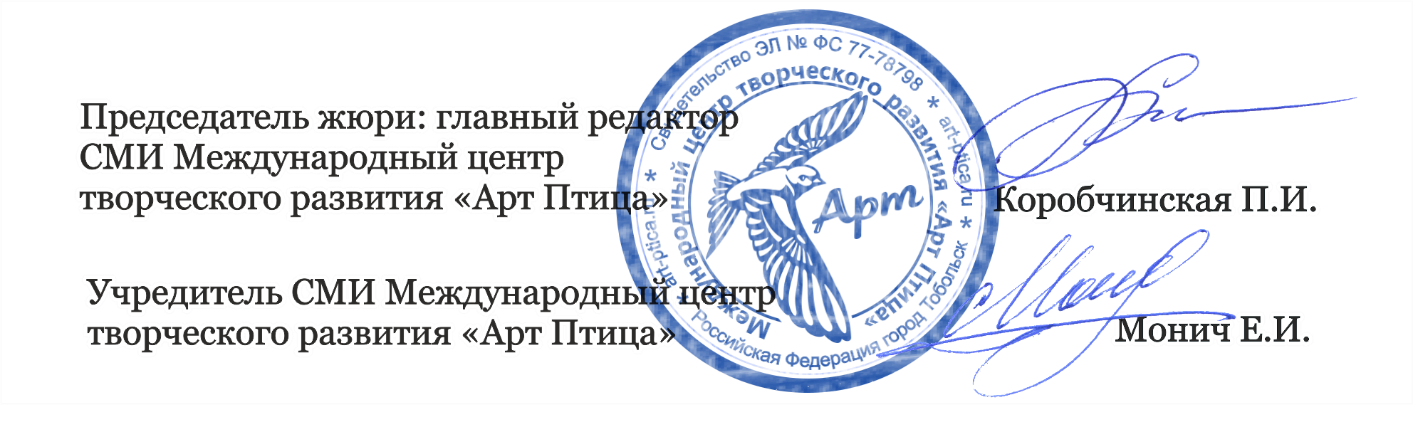 №ФИ участника ВозрастНазвание работыКуратор, учреждениеМестоНоминацияНоминацияИзобразительное искусство Изобразительное искусство Изобразительное искусство Изобразительное искусство 3-4 года3-4 года3-4 года3-4 годаДомрачева Дарина4.5«Птица-краса»преподаватель Александрова Лариса БорисовнаИзостудия «АПЕЛЬСИН»Свердловская область, город НевьянскЛауреат I степениХохлов Дмитрий5«Лакомство в саду»преподаватель Александрова Лариса БорисовнаИзостудия «АПЕЛЬСИН»Свердловская область, город НевьянскЛауреат II степени5-6 лет5-6 лет5-6 лет5-6 летКиселева Анастасия6"Царь-птица"Кузнецова Юлия МихайловнаМуниципальное бюджетное учреждение дополнительного образования "Невьянская детская художественная школа"Свердловская область, г. НевьянскЛауреат III степениШмырина Ксения6«Семья Жар-птицы»преподаватель Александрова Лариса БорисовнаИзостудия «АПЕЛЬСИН»Свердловская область, город НевьянскЛауреат I степени7-8 лет7-8 лет7-8 лет7-8 летКраснослободцева Мария7"Золотая птица" 	Преподаватель Маргарита Евгеньевна КраснослободцеваЛауреат II  степени9-10 лет9-10 лет9-10 лет9-10 летВасечка Михаил9«Павлин» Преподаватель Антонова Екатерина АлексеевнаДиплом за I место11-12 лет11-12 лет11-12 лет11-12 летНасибуллина Александра12Сирин 	Силина Юлия Егоровна 	Муниципальное бюджетное образовательное учреждение дополнительного образования Детская школа искусств 	Свердловская область, город ПолевскойЛауреат I степени13-14 лет13-14 лет13-14 лет13-14 летУшакова Анастасия13	"Сказочная жар птица" 	Мягкова Ольга Владимировна 	Муниципальное бюджетное учреждение дополнительного образования "Невьянская детская художественная школа" 	Свердловская область, г. НевьянскЛауреат I степениДомрачев Тимофей13«Царьптица»преподаватель Александрова Лариса БорисовнаИзостудия «АПЕЛЬСИН»Свердловская область, город НевьянскДиплом за II местоНасибуллина Александра14Уральский глухарьСилина Юлия ЕгоровнаМуниципальное бюджетное образовательное учреждение дополнительного образования Детская школа искусствСвердловская область, город ПолевскойЛауреат II  степениТренихина Татьяна14Уральский глухарь 	Силина Юлия Егоровна 	Муниципальное бюджетное образовательное учреждение дополнительного образования Детская школа искусств 	Свердловская область, город ПолевскойЛауреат I степениСабанова Анна13Очарование природы 	Силина Юлия Егоровна 	Муниципальное бюджетное образовательное учреждение дополнительного образования Детская школа искусств 	Свердловская область, город ПолевскойДиплом за II место15-16 лет15-16 лет15-16 лет15-16 летГригорьева Екатерина15Охотница 	Силина Юлия Егоровна 	Муниципальное бюджетное образовательное учреждение дополнительного образования Детская школа искусств 	Свердловская область, город ПолевскойЛауреат I степениВзрослые Взрослые Взрослые Взрослые Лушова Татьяна Васильевна"Царь - птица"  преподаватель Муниципального бюджетного учреждения Дополнительного образования " Детская школа искусств имени А.И. Баева" Северного района Новосибирской области 	Новосибирская областьГРАН-ПРИ Силина Юлия ЕгоровнаСвиристель преподаватель 	Муниципального бюджетного образовательного учреждения дополнительного образования Детская школа искусств 	Свердловская область, город ПолевскойПобедитель конкурса в номинации «Изобразительное искусство»НоминацияНоминацияСкульптура и лепкаСкульптура и лепкаСкульптура и лепкаСкульптура и лепка7-8 лет7-8 лет7-8 лет7-8 летМихайлов Матвей8«Павлин» Преподаватель Антонова Екатерина Алексеевна Диплом за II местоАнтропова Анна7«Павлин» Преподаватель Антонова Екатерина АлексеевнаЛауреат II степениЗайдуллина Камилла8«Павлин» Преподаватель Антонова Екатерина АлексеевнаЛауреат III степениНовоселова Ксения8«Павлин» Преподаватель Антонова Екатерина АлексеевнаЛауреат I степени9-10 лет9-10 лет9-10 лет9-10 летКрасовская Эвелина9«Павлин» Преподаватель Антонова Екатерина АлексеевнаЛауреат II степениКондрыкина Мария10«Павлин» Преподаватель Антонова Екатерина АлексеевнаЛауреат III степениОстровская Ярослава9«Павлин» Преподаватель Антонова Екатерина АлексеевнаЛауреат I степениВзрослые Взрослые Взрослые Взрослые 23.Буреева Кристина   ВикторовнаПроша и Бусинка 	Казанский национальный исследовательский технологический университет 	Республика Татарстан, город КазаньДиплом за III место